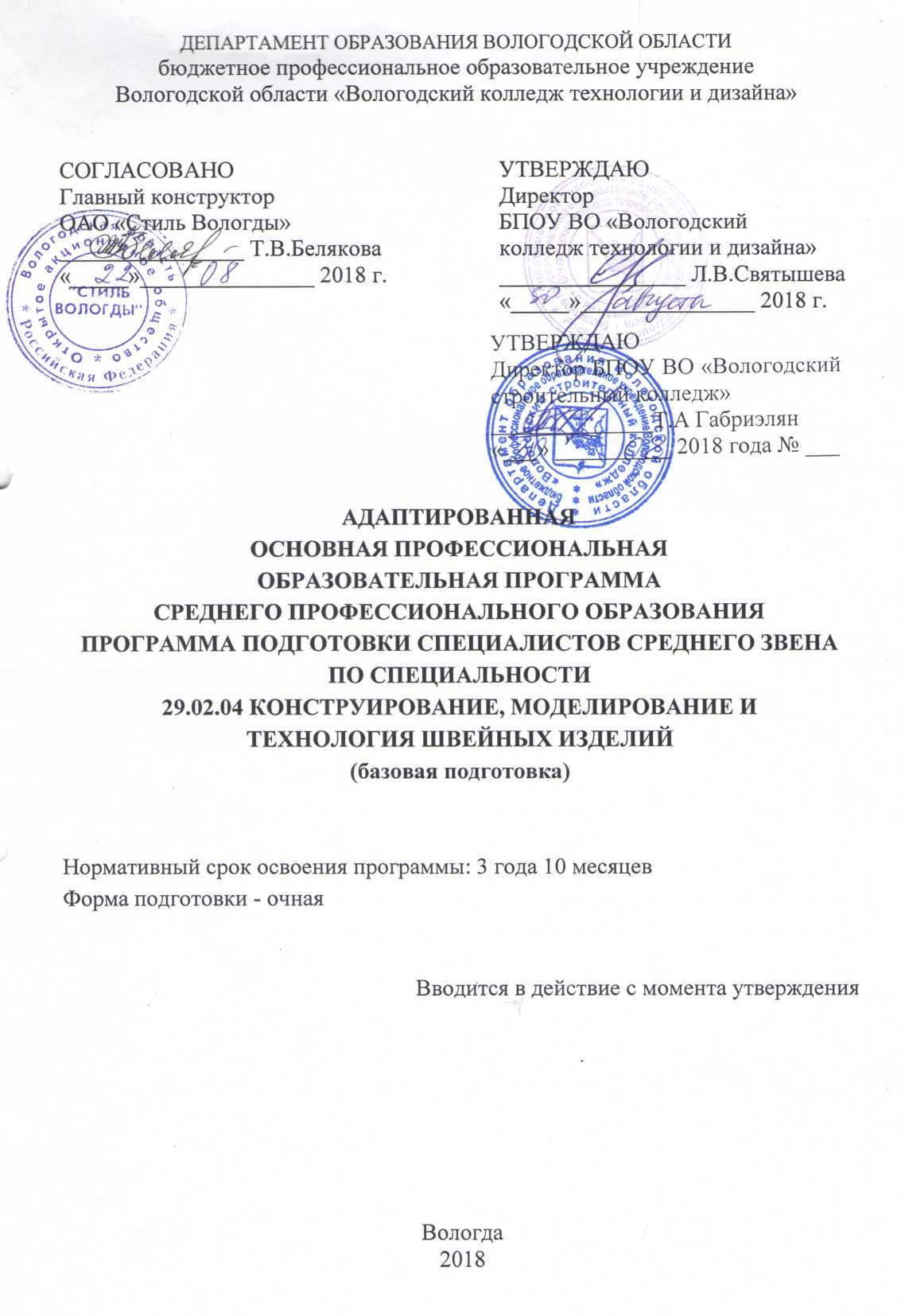 Образовательная программа среднего профессионального образования– программа подготовки специалистов среднего звена разработана на основе Федерального государственного образовательного стандарта среднего профессионального образования по специальности 29.02.04 Конструирование, моделирование и технология швейных изделий, утвержденного приказом Министерства образования и науки Российской Федерации  от 15 мая . № 534Организация разработчик: бюджетное профессиональное образовательное учреждение  Вологодской области «Вологодский колледж технологии и дизайна»Рассмотрена и одобрена  на заседании педагогического совета31.08.2015 года. Утверждена приказом директора от 31.08.2015 г. № 347С учетом внесенных изменений и дополнений, рассмотрена на заседании педагогического совета, протокол № 1 от 31.08.2016. Утверждена приказом директора 31.08.2016.С учетом внесенных изменений и дополнений, рассмотрена на заседании педагогического совета, протокол № 1 от 30.08.2017. Утверждена приказом директора от 30.08.2017 № 375.С учетом внесенных изменений и дополнений. Утверждена приказом директора от 30.08.2018 № 439.СОДЕРЖАНИЕОбщие положенияАдаптированная образовательная программа среднего профессионального образования (АОП СПО) – программа подготовки специалистов среднего звена (ППССЗ) по специальности 29.02.04 Конструирование, моделирование и технология швейных изделий реализуется БПОУ ВО «Вологодский колледж технологии и дизайна» на базе основного общего образования.  АОП СПО адаптирована для обучения студентов с нарушением слуха.АОП СПО - ППССЗ представляет собой систему документов, разработанную и утвержденную колледжем на основе федерального государственного образовательного стандарта среднего профессионального образования (ФГОС СПО) по специальности 29.02.04 Конструирование, моделирование и технология швейных изделий, утвержденного приказом Министерства образования и науки Российской федерации от 15 мая . № 534 и с учетом требований регионального рынка труда.АОП СПО регламентирует цель, ожидаемые результаты, содержание, условия и технологии организации образовательного процесса, оценку качества подготовки выпускника по данной специальности; включает в себя учебный план, календарный учебный график, рабочие программы дисциплин, профессиональных модулей, учебной и производственной практики, а также оценочные  методические материалы и иные компоненты, обеспечивающие воспитание и обучение.АОП СПО - ППССЗ ежегодно обновляется в части содержания с учетом запросов работодателей, особенностей развития региона, культуры, науки, экономики, техники, технологий и социальной сферы в рамках, установленных ФГОС СПО.   АОП СПО - ППССЗ реализуется в совместной образовательной, научной, производственной, общественной и иной деятельности студентов и работников колледжа. АОП СПО – ППССЗ реализуется с использованием сетевой формы с участием бюджетного профессионального образовательного учреждения Вологодской области «Вологодский строительный колледж» в части реализации учебных дисциплин ОУД.06 Физическая культура, ОГСЭ.04 Физическая культура, ОП.07 Безопасность жизнедеятельности. БПОУ ВО «Вологодский строительный колледж» обеспечивает использование открытого стадиона.Основными пользователями ППССЗ являются: педагоги и сотрудники колледжа; студенты, обучающиеся по специальности 29.02.04 Конструирование, моделирование и технология швейных изделий; абитуриенты и их родители, работодатели.Реализация ППССЗ осуществляется образовательной организацией на государственном языке Российской Федерации.Психолого-педагогическая характеристика обучающихся с нарушениями слухаСлабослышащие – лица с частичной слуховой недостаточностью, затрудняющей речевое развитие. Слабослышащие имеют разные степени нарушения слуха,  оказывающие влияние на качество восприятия обращенной речи. Как правило, данная категория обучающихся имеет возможность  воспринимать речь при помощи остаточного слуха, но восприятие речи затруднено, отмечаются выраженные трудности, потребность в зрительном подкреплении информации. Слабослышащие, в отличие от глухих, могут самостоятельно накапливать словарный запас и овладевать устной речью.  Речь слабослышащего обычно отличается рядом существенных недостатков, которые могут затруднять учебный процесс, а также процесс усвоения сложного для понимания материала. Специфические особенности лиц с нарушениями слуха, оказывающие влияние на процесс  профессионального обучения:ограниченность и замедленность слухового восприятия;ведущая роль зрительного анализатора в процессе восприятия,   переработки и запоминания поступающей информации;повышенная утомляемость и быстрая потеря устойчивости внимания, приводящие к снижению темпа выполняемой деятельности и увеличению количества ошибок; зависимость продуктивности внимания от изобразительных качеств воспринимаемого материала (чем они выразительнее, тем легче обучающимся с нарушенным слухом выделить информативные признаки предмета или явления);отставание в формировании приемов опосредованного запоминания материала;зависимость продуктивности запоминания от способа предъявления материала, трудности запоминания, сохранения и воспроизведения речевого материала – слов, предложений, текстов (при запоминании словесного материала у неслышащих и слабослышащих с тяжелой степенью поражения могут наблюдаться замены слов: замены по внешнему сходству звучания слова, смысловые замены);ограниченный словарный запас;трудности понимания устной речи (особенно в шуме или при отсутствии возможности видеть лицо говорящего человека);недостатки грамматического оформления речи (употребление существительных в неправильной падежной форме, изменение типа склонения, рода, неправильное использование предлогов);трудности при написании диктантов и изложений;недостаточная сформированность навыков общения с помощью устной речи;ограниченность овладения навыками чтения, в связи с чем, с обычным учебником, предназначенным для слышащих учащихся, обучающийся с нарушениями слуха, как правило, работать не может;недоразвитие логического мышления (медленное образование системы понятий, трудности анализа и синтеза воспринимаемого  материала, сопоставления вновь изученного с изученным ранее), замедленное развитие мыслительных операций (анализа, синтеза, абстрагирования);преобладание наглядно-образного мышления над словесно-логическим при решении более сложных задач, что требует использования разнообразного наглядного материала в процессе обучения;снижение чувства пространственной ориентировки вследствие нарушения функций слухового и вестибулярного анализаторов, что проявляется в ходьбе, беге, упражнениях с предметами;особенности в развитии двигательной сферы: замедленная, по сравнению со слышащими, скорость выполнения отдельных движений, относительная замедленность овладения двигательными навыками.Нарушения слуха приводят к формированию специфических особенностей в развитии личности:неуверенность в себе, неоправданная зависимость от окружающих, низкая коммуникабельность;наличие повышенной тревожности, неврозов, страхов;проблемы межличностных отношений, особенно  на начальных этапах обучения в новом для них коллективе.Особые образовательные потребности обучающихся с нарушениями слухаОсобенности и своеобразие психофизического развития лиц с нарушениями слуха определяют специфику их образовательных потребностей:обеспечение особой пространственной и временной организации образовательной среды, в том числе с учетом дополнительных нарушений в состоянии здоровья обучающихся, а также использование разных типов звукоусиливающей аппаратуры (коллективного и индивидуального пользования) в ходе всего образовательного процесса;расширение содержания образования, что предполагает введение адаптационных дисциплин, а также адаптированного с учетом особенностей обучающихся раздела/дисциплины "Физическая культура";необходимость использования специальных методов, приёмов и средств обучения (в том числе специализированных компьютерных технологий), обеспечивающих реализацию «обходных путей» обучения;необходимость индивидуализации обучения с учетом особенностей нарушений и индивидуальных возможностей обучающихся;увеличение при необходимости сроков получения профессионального образования; условия обучения, обеспечивающие деловую и эмоционально комфортную атмосферу, способствующую качественному образованию и личностному развитию обучающихся, расширению их социального опыта, взаимодействия со взрослыми и сверстниками, имеющими нормальный слух; постепенное расширение образовательного пространства, выходящего за пределы образовательной организации;учёт специфики восприятия и переработки информации, овладения учебным материалом при организации обучения и оценке достижений;развитие словесной речи (в устной и письменной формах), формирование умений обучающихся использовать устную речь по всему спектру коммуникативных ситуаций (задавать вопросы, договариваться, выражать свое мнение, дополнять и уточнять смысл высказывания и др.); применение в образовательном процессе соотношения устной, письменной, устно – дактильной и жестовой речи с учетом особенностей разных категорий обучающихся, обеспечения их качественного образования, развития коммуникативных навыков,  социальной адаптации и интеграции в обществе; оказание обучающимся необходимой медицинской помощи с учётом имеющихся ограничений здоровья, в том числе, на основе сетевого взаимодействия.Нормативные документы для разработки АОП СПО – ППССЗНормативной основой разработки ОП СПО - ППССЗ являются:- Федеральный закон «Об образовании в Российской Федерации» от 29 декабря 2012 года № 273-ФЗ (с изменениями); - Закон ВО «О среднем профессиональном образовании Вологодской области» от 17.07.2013 г. №3141-03;- федеральный государственный образовательный стандарт СПО по специальности 29.02.04 Конструирование, моделирование и технология швейных изделий, утвержденный приказом Министерства образования и науки Российской Федерации от 15 мая 2014 г. № 534 (рег. №  32869 от 26 июня 2014 г.);- федеральный государственный образовательный стандарт среднего общего образования (ФГОС СОО), утвержденный приказом Министерства образования Российской Федерации от 17.05.2012 г. № 413 (с изменениями); - Приказ Министерства образования и науки Российской Федерации от 14.06.2013 г. № 464 «Об утверждении Порядка организации и осуществления образовательной деятельности по образовательным программам среднего профессионального образования» (с изменениями); - Приказ Министерства образования и науки Российской Федерации от 16.08.2013 г. № 968 «Об утверждении Порядка проведения государственной итоговой аттестации по образовательным программам среднего профессионального образования» (с изменениями); - Приказ Министерства образования и науки Российской Федерации от 18.04 2013 г. № 291 «Об утверждении Положения о практике обучающихся, осваивающих основные профессиональные образовательные программы среднего профессионального образования (с изменениями); - Приказ Минобрнауки России от 14.09.2016 № 1193
«О внесении изменений в некоторые приказы Министерства образования и науки Российской Федерации, касающиеся федеральных государственных образовательных стандартов среднего профессионального образования» (Зарегистрировано в Минюсте России 05.10.2016 N 43932); - Приказ Минобрнауки России от 15 декабря 2014 г. № 1580 «О внесении изменений в порядок организации и осуществления образовательной деятельности по образовательным программам среднего профессионального образования, утвержденный Приказом Министерства образования и науки Российской Федерации от 14 июня 2013 г. № 464»;- приказ Минобрнауки России от 23.01.2014№ 36 «Об утверждении порядка приема на обучение по образовательным программам среднего профессионального образования»;- устав БПОУ ВО «Вологодский колледж технологии и дизайна»;- методические рекомендации по разработке профессиональных образовательных программ и дополнительных профессиональных программ с учетом соответствующих профессиональных стандартов Министерства образования и науки Российской Федерации  от 22.01.2015 г. №ДЛ-1/05вн;- методические рекомендации по разработке и реализации адаптированных образовательных программ среднего профессионального образования, утвержденных Департаментом государственной политики в сфере под­ готовки рабочих кадров и дополнительного профессионального образования Минобрнауки России от 20.04.2015 г. № 06-830;- письмо Минобрнауки России от 17 марта  2015 г. № 06-259 «Рекомендации по организации получения среднего общего образования в пределах освоения образовательных программ среднего профессионального образования на базе основного общего образования с учетом требований федеральных государственных образовательных стандартов и получаемой профессии или специальности среднего профессионального образования»;- приказ Министерства образования и науки Российской Федерации от 09.01.2014 г. №2 «Об утверждении порядка применения организациями, осуществляющими образовательную деятельность, электронного обучения, дистанционных образовательных технологий при реализации образовательных программ»;- письмо «Об уточнении рекомендаций по организации получения среднего общего образования в пределах освоения образовательных программ среднего профессионального образования на базе основного общего образования с учетом требований федеральных государственных образовательных стандартов и получаемой профессии или специальности среднего профессионального образования(письмо Департамента государственной политики в сфере подготовки рабочих кадров и ДПО Минобрнауки России от 17.03.2015 № 06-259) и Примерных программ общеобразовательных учебных дисциплин для профессиональных образовательных организаций (2015 г.), одобрено  Научно-методическим советом Центра профессионального образования и систем квалификаций ФГАУ «ФИРО» (Протокол № 3 от 25 мая 2017 г.);- локальные нормативные акты БПОУ ВО «Вологодский колледж технологии и дизайна», регламентирующие организацию образовательной деятельности.1.3.	Общая характеристика АОП СПО – ППССЗ1.3.1. Цель АОП СПО - ППССЗЦель АОП СПО по специальности 29.02.04 Конструирование, моделирование и технология швейных изделий-формирование общих и профессиональных компетенций с целью овладения видами профессиональной деятельности в соответствии с требованиями ФГОС СПО по данному направлению подготовки. В области воспитания целью ОП СПО является: развитие у студентов личностных качеств, способствующих их творческой активности, общекультурному росту и социальной мобильности, целеустремленности, организованности, трудолюбию, ответственности, самостоятельности, гражданственности, приверженности этическим ценностям, толерантности, настойчивости в достижении цели и т.д.1.3.2. Срок освоения АОП СПО - ППССЗСроки получения СПО по ППССЗ в очной форме обучения и присваиваемая квалификация приводятся в таблицеСрок освоения ППССЗ и присваиваемая квалификация	При необходимости срок освоения АОП СПО увеличивается не более чем на 10 месяцев.1.3.3. Трудоемкость АОП СПО Срок получения среднего профессионального образования  по ППССЗ базовой подготовки в очной форме обучения составляет 147 недель, в том числе:1.3.4. Особенности АОП СПО – ППССЗОбщеобразовательный учебный цикл состоит из общих учебных дисциплин, учебных дисциплин по выбору из обязательных предметных областей и дополнительных учебных дисциплин.Специальность 29.02.04 Конструирование, моделирование и технология швейных изделийотносится к технологическому профилю. Профильными дисциплинами являются:математика;информатика;физика. Изучение общеобразовательных дисциплин осуществляется на 1- 2 курсе.Обучающимся предлагается на 1 курсе выбрать дисциплины для изучения среди предложенных дополнительных учебных дисциплин.АОП СПО по специальности 29.02.04 Конструирование, моделирование и технология швейных изделийпредполагает изучение следующих учебных циклов:общего гуманитарного и социально-экономического;математического и общего естественнонаучного;профессионального;и разделов:учебная практика;производственная практика (по профилю специальности);производственная практика (преддипломная);промежуточная аттестация;государственная итоговая аттестация.Профессиональный цикл состоит из общепрофессиональных дисциплин (ОП) и профессиональных модулей (ПМ) в соответствии с видами деятельности.В состав профессиональных модулей входит по одному междисциплинарному курсу и практика: учебная, производственная (по профилю специальности). Освоение АОП СПО – ППССЗ предполагает прохождение обучающимися производственной (преддипломной) практики.Учебная практика проводится в лабораториях колледжа и/или на базе организаций, соответствующего профиля деятельности. Производственная практика проводится в организациях и на предприятиях на основе заключенных договоров. Учебная и производственная практики проводятся в рамках профессиональных модулей концентрированно.Места проведения производственных практик: в фирмах по оценке недвижимости; отделе технической инвентаризации; земельных комитетах; регистрационных палатах; экономических отделах и отделах управления имуществом промышленных предприятий; отделах учета ценных бумаг; риэлтерских компаниях, организациях земельно-имущественного комплекса.Аттестация по итогам производственной практики производится с учетом результатов, подтвержденных документами предприятия – производственной характеристикой, подписанной руководителем практики от предприятия и отчетом о практике, заверенным руководителем практики.Программа учебной и производственной практик согласовывается с работодателями. Формой итоговой аттестации по профессиональному модулю является экзамен (квалификационный), который проводится после прохождения полного курса учебной и производственной практик, предусмотренной на каждый из модулей.Оценка компетенции студентов по специальности 29.02.04 Конструирование, моделирование и технология швейных изделий, предусмотрена в форме четырех  экзаменов (квалификационных) по профессиональным модулям соответствующих видов профессиональной деятельности. Основные виды учебных занятий: урок, лекция, семинар, практическое занятие, лабораторное занятие, контрольная работа, самостоятельная работа, учебная и производственная практики, выполнение курсовой работы, а также могут проводиться и другие виды учебных занятий. Исходя из специфики учебной дисциплины, учебные занятия могут проводиться с подгруппами обучающихся. В целях реализации компетентностного подхода в образовательном процессе используются активные и интерактивные формы проведения занятий (деловые и ролевые игры, разбор конкретных ситуаций, тренинги и т. д) в сочетании с внеаудиторной работой для формирования и развития общих и профессиональных компетенций обучающихся.В образовательном процессе используются технологии: информационно-коммуникационные, проблемного обучения, технология развития критического мышления, учебного проектирования (метод проектов), технология личностно-ориентированного обучения и воспитания, кейс-технологии, применение деятельностного подхода к организации обучения.	1.3.5. Требования к поступающим в ОУ на данную АОП СПО – ППССЗПравила приема в БПОУ ВО «Вологодский колледж технологии и дизайна» по программам СПО ежегодно принимаются на  Совете колледжа и утверждаются приказом директора. Прием абитуриентов на специальность  29.02.04 Конструирование, моделирование и технология швейных изделийосуществляется на базе основного общего образования на общедоступной основе. Перечень документов для поступления на АОП СПО – ППССЗ приведен в Правилах приема.1.3.6. Востребованность выпускниковВыпускники по специальности 29.02.04 Конструирование, моделирование и технология швейных изделийвостребованы в региональных, муниципальных предприятиях, малых ателье и др.1.3.7. Возможности продолжения образования выпускникаВыпускник, освоивший АОП СПО по специальности 29.02.04 Конструирование, моделирование и технология швейных изделийбазовой подготовки, может продолжить образование путем освоения основной профессиональной образовательной программы высшего образования по направлению подготовки.Характеристика профессиональной деятельности выпускника2.1. Область профессиональной деятельности: моделирование и конструирование и организация производства швейных изделий.2.2. Объекты профессиональной деятельности:потребительские и эстетические характеристики модели швейного изделия;эскизы, технические рисунки, чертежи конструкций моделей швейных изделий;основные и вспомогательные материалы, трикотажное полотно, фурнитура для изготовления швейных изделий;процессы моделирования и конструирования;оборудование и технологические процессы швейного производства;коллекция моделей (или опытный образец);первичные трудовые коллективы.2.3. Виды профессиональной деятельности:Моделирование швейных изделий.Конструирование швейных изделий.Подготовка и организация технологических процессов на швейном производстве.Организация работы специализированного подразделения швейного производства и управление ею.Выполнение работ по одной или нескольким профессиям рабочих, должностям служащих 3. Требования к результатам освоения АОП СПО - ППССЗ3.1.	Общие компетенцииСоциально-педагогическая сущность и назначение современного образования заключаются в обеспечении максимальной личностной направленности, вариативности, дифференциации и индивидуализации. В этой связи ППССЗ обеспечивает формирование социальной и профессиональной компетентности, мобильности, умения делать профессиональный и социальный выбор, нести за него ответственность, осознавать и отстаивать гражданскую позицию, раскрытие индивидуальных способностей обучающихся, а также сформированность личностных профессионально значимых качеств.Выпускник должен обладать общими компетенциями, включающими в себя способность:ОК 1. Понимать сущность и социальную значимость своей будущей профессии, проявлять к ней устойчивый интерес.ОК 2. Организовывать собственную деятельность, выбирать типовые методы и способы выполнения профессиональных задач, оценивать их эффективность и качество.ОК 3. Принимать решения в стандартных и нестандартных ситуациях и нести за них ответственность.ОК 4. Осуществлять поиск и использование информации, необходимой для эффективного выполнения профессиональных задач, профессионального и личностного развития.ОК 5. Использовать информационно-коммуникационные технологии в профессиональной деятельности.ОК 6. Работать в коллективе и команде, эффективно общаться с коллегами, руководством, потребителями.ОК 7. Брать на себя ответственность за работу членов команды (подчиненных), результат выполнения заданий.ОК 8. Самостоятельно определять задачи профессионального и личностного развития, заниматься самообразованием, осознанно планировать повышение квалификации.ОК 9. Ориентироваться в условиях частой смены технологий в профессиональной деятельности.3.2.	Профессиональные компетенцииРезультатом освоения ППССЗ являются сформированные профессиональные компетенции, соответствующие видам профессиональной деятельности (ВПД):3.3. Требования ФГОС СОО к результатам освоения общеобразовательного цикла ППССЗППССЗ обеспечивает реализацию требований федерального образовательного стандарта среднего общего образования (ФГОС СОО) к результатам освоения общеобразовательного цикла:- личностным, включающим готовность и способность обучающихся к саморазвитию и личностному самоопределению, сформированность их мотивации к обучению и целенаправленной познавательной деятельности, системы значимых социальных и межличностных отношений, ценностно-смысловых установок, отражающих личностные и гражданские позиции в деятельности, правосознание, экологическую культуру, способность ставить цели и строить жизненные планы, способность к осознанию российской гражданской идентичности в поликультурном социуме;- метапредметным, включающим освоенные обучающимися межпредметные понятия и универсальные учебные действия (регулятивные, познавательные, коммуникативные), способность их использования в познавательной и социальной практике, самостоятельность в планировании и осуществлении учебной деятельности и организации учебного сотрудничества с педагогами и сверстниками, способность к построению индивидуальной образовательной траектории, владение навыками учебно-исследовательской, проектной и социальной деятельности;- предметным, включающим освоенные обучающимися в ходе изучения учебного предмета умения, специфические для данной предметной области, виды деятельности по получению нового знания в рамках учебного предмета, его преобразованию и применению в учебных, учебно-проектных и социально-проектных ситуациях, формирование научного типа мышления, владение научной терминологией, ключевыми понятиями, методами и приемами.Личностные результаты освоения общеобразовательного цикла ППССЗ должны отражать:1) российскую гражданскую идентичность, патриотизм, уважение к своему народу, чувства ответственности перед Родиной, гордости за свой край, свою Родину, прошлое и настоящее многонационального народа России, уважение государственных символов (герб, флаг, гимн);2) гражданскую позицию как активного и ответственного члена российского общества, осознающего свои конституционные права и обязанности, уважающего закон и правопорядок, обладающего чувством собственного достоинства, осознанно принимающего традиционные национальные и общечеловеческие гуманистические и демократические ценности;3) готовность к служению Отечеству, его защите;4) сформированность мировоззрения, соответствующего современному уровню развития науки и общественной практики, основанного на диалоге культур, а также различных форм общественного сознания, осознание своего места в поликультурном мире;5) сформированность основ саморазвития и самовоспитания в соответствии с общечеловеческими ценностями и идеалами гражданского общества; готовность и способность к самостоятельной, творческой и ответственной деятельности;6) толерантное сознание и поведение в поликультурном мире, готовность и способность вести диалог с другими людьми, достигать в нем взаимопонимания, находить общие цели и сотрудничать для их достижения;7) навыки сотрудничества со сверстниками, детьми младшего возраста, взрослыми в образовательной, общественно полезной, учебно-исследовательской, проектной и других видах деятельности;8) нравственное сознание и поведение на основе усвоения общечеловеческих ценностей;9) готовность и способность к образованию, в том числе самообразованию, на протяжении всей жизни; сознательное отношение к непрерывному образованию как условию успешной профессиональной и общественной деятельности;10) эстетическое отношение к миру, включая эстетику быта, научного и технического творчества, спорта, общественных отношений;11) принятие и реализацию ценностей здорового и безопасного образа жизни, потребности в физическом самосовершенствовании, занятиях спортивно-оздоровительной деятельностью, неприятие вредных привычек: курения, употребления алкоголя, наркотиков;12) бережное, ответственное и компетентное отношение к физическому и  психологическому здоровью, как собственному, так и других людей, умение оказывать первую помощь;13) осознанный выбор будущей профессии и возможностей реализации собственных жизненных планов; отношение к профессиональной деятельности как возможности участия в решении личных, общественных, государственных, общенациональных проблем;14) сформированность экологического мышления, понимания влияния социально-экономических процессов на состояние природной и социальной среды; приобретение опыта эколого-направленной деятельности;15) ответственное отношение к созданию семьи на основе осознанного принятия ценностей семейной жизни.Метапредметные результаты освоения общеобразовательного цикла ППССЗ должны отражать:1) умение самостоятельно определять цели деятельности и составлять планы деятельности; самостоятельно осуществлять, контролировать и корректировать деятельность; использовать все возможные ресурсы для достижения поставленных целей и реализации планов деятельности; выбирать успешные стратегии в различных ситуациях;2) умение продуктивно общаться и взаимодействовать в процессе совместной деятельности, учитывать позиции других участников деятельности, эффективно разрешать конфликты;3) владение навыками познавательной, учебно-исследовательской и проектной деятельности, навыками разрешения проблем; способность и готовность к самостоятельному поиску методов решения практических задач, применению различных методов познания;4) готовность и способность к самостоятельной информационно-познавательной деятельности, владение навыками получения необходимой информации из словарей разных типов, умение ориентироваться в различных источниках информации, критически оценивать и интерпретировать информацию, получаемую из различных источников;5) умение использовать средства информационных и коммуникационных технологий (далее - ИКТ) в решении когнитивных, коммуникативных и организационных задач с соблюдением требований эргономики, техники безопасности, гигиены, ресурсосбережения, правовых и этических норм, норм информационной безопасности;6) умение определять назначение и функции различных социальных институтов;7) умение самостоятельно оценивать и принимать решения, определяющие стратегию поведения, с учетом гражданских и нравственных ценностей;8) владение языковыми средствами - умение ясно, логично и точно излагать свою точку зрения, использовать адекватные языковые средства;9) владение навыками познавательной рефлексии как осознания совершаемых действий и мыслительных процессов, их результатов и оснований, границ своего знания и незнания, новых познавательных задач и средств их достижения.Предметные результаты освоения учебных предметов на базовом уровне ориентированы на обеспечение преимущественно общеобразовательной и общекультурной подготовки, обеспечивают возможность дальнейшего успешного освоения дисциплин профессионального цикла.4. Документы, регламентирующие содержание и организацию образовательного процессаСодержание и организация образовательного процесса при реализации ППССЗ регламентируется: календарным учебным графиком; учебным планом специальности с учетом его профиля; программами учебных дисциплин и профессиональных модулей; материалами, обеспечивающими качество подготовки и воспитания студентов; программами учебных и производственных практик; годовым календарным учебным графиком, а также методическими материалами, обеспечивающими реализацию соответствующих образовательных технологий.4.1. Учебный планСодержание обучения специальности 29.02.04 Конструирование, моделирование и технология швейных изделийбазовой подготовки определяется учебным планом, разработанным в соответствии с ФГОС СПО и утвержденным директором колледжа.Учебный план определяет качественные и количественные характеристики ППССЗ:• объёмные параметры учебной нагрузки в целом, по годам обучения и по семестрам;• перечень учебных дисциплин, профессиональных модулей и их составных элементов (разделов, междисциплинарных курсов, учебной и производственной практик);• последовательность изучения учебных дисциплин и профессиональных модулей;• виды учебных занятий;• распределение различных форм промежуточной аттестации по годам обучения и по семестрам;• объёмные показатели подготовки и проведения государственной итоговой аттестации.Вариативная часть дает возможность расширения и (или)углубления подготовки, определяемой содержанием обязательной части, получения дополнительных компетенций, умений и знаний, необходимых для обеспечения конкурентоспособности выпускника, в соответствии с запросами регионального рынка труда и возможностями продолжения образования.Требования работодателей к профессиональным компетенциям выпускников выявляются в ходе совместных деловых встреч, на основе которых сп5ециалисты колледжа распределяют часы вариативной части на введение новых и/или увеличение продолжительности изучения дисциплин (междисциплинарных курсов), модулей и т.п.Максимальный объем учебной нагрузки составляет 54 академических часа в неделю, включая все виды аудиторной и внеаудиторной работы.Максимальный объем обязательной аудиторной учебной нагрузки студентов при очной форме обучения составляет 36 академических часов в неделю.Обязательная аудиторная нагрузка предполагает лекции, практические занятия, включая семинары и выполнение лабораторных работ. Самостоятельная работа организуется в форме выполнения междисциплинарных проектов, подготовки рефератов, самостоятельного изучения отдельных дидактических единиц и т.д.4.2. Календарный учебный графикУстанавливает последовательность и продолжительность реализации ППССЗ: продолжительность теоретического обучения, экзаменационных сессий, практик, государственной итоговой аттестации, каникул обучающихся. Календарный учебный график составлен по всем курсам обучения на учебный год, рассмотрен на заседании педагогического совета и утвержден приказом директора колледжа. 4.3. Рабочие программы дисциплин ФГОС СОО реализуется в пределах образовательных программ среднего профессионального образования с учетом профиля получаемого профессионального образования (федеральный закон от 29.12.2012 г. № 273-ФЗ «Об образовании в Российской Федерации», ст. 20, п. 2). В структуру ОПОП входит общеобразовательный учебный цикл. Для специальности 29.02.04 Конструирование, моделирование и технология швейных изделийбазовой подготовки соответствует технологический профиль.Программы дисциплин общеобразовательного цикла разработаны на основе примерных программ, предложенных ФГАУ «ФИРО».Таблица 4Перечень дисциплин общеобразовательного цикла* Русский язык. Родной язык  и Литература. Родная литература – реализуются как интегрированные курсы, включающие в себя по две предметные области «Русский язык и литература» и «Родной язык и родная литература»Общий гуманитарный и социально-экономический, математический и общий естественнонаучный учебные циклы ППССЗ состоят из дисциплин, профессиональный учебный цикл - из общепрофессиональных дисциплин и профессиональных модулей в соответствии с основными видами деятельности.4.4. Рабочие программы профессиональных модулейРабочие программы профессиональных модулей разработаны в соответствии с Методическими рекомендациями по разработке рабочих программ учебных дисциплин, профессиональных модулей, изучаемых в рамках образовательных программ среднего профессионального образования, рассмотрены и рекомендованы  к утверждению  предметной цикловой комиссией, утверждены заместителем директора.В состав профессионального модуля входит один или несколько междисциплинарных курсов. При освоении обучающимися профессиональных модулей проводятся учебная практика и производственная практика по профилю специальности.Практическое обучение нацелено на закрепление теоретических знаний на основе изучения работы конкретных предприятий и организаций, формирование необходимых умений и профессиональных компетенций по специальности, практическое освоение современных технологий, оборудования и т.д., приобретение профессионального опыта.Программы практик разрабатываются преподавателями и мастерами производственного обучения, рассматриваются на заседаниях предметной цикловой комиссии.С целью трудоустройства выпускников колледжа заключаются договоры о сотрудничестве с предприятиями и организациями г. Вологды и Вологодской области.Участие работодателей в образовательном процессе и оценке качества образованияСотрудничество с работодателями при организации образовательного процесса в колледже ведётся по нескольким направлениям:- согласование учебных планов;- проведение содержательной экспертизы рабочих программ профессиональных модулей, фондов оценочных средств;- согласование программ производственной практики и государственной итоговой аттестации;- участие в государственной итоговой аттестации обучающихся; - участие в составе членов жюри конкурсов профессионального мастерства.ОПОП предусматривает реализацию компетентностного подхода посредством использования в образовательном процессе активных и интерактивных форм проведения занятий (компьютерных симуляций, деловых и ролевых игр, разбора конкретных ситуаций, психологических и иных тренингов, групповых дискуссий) в сочетании с внеаудиторной работой для формирования и развития общих и профессиональных компетенций обучающихся.Образовательные технологии5. Ресурсное обеспечение АОП СПО - ППССЗ5.1. Кадровое обеспечение образовательного процесса по АОП СПО – ППССЗРеализация ППССЗ обеспечивается педагогическими кадрами, имеющими высшее образование, соответствующее профилю преподаваемой дисциплины (модуля). Педагогический состав по профессиональному циклу имеет опыт практической работы. Состав преподавателей, осуществляющих подготовку обучающихся по специальности 29.02.04 Конструирование, моделирование и технология швейных изделий (приложение).Преподаватели получают дополнительное профессиональное образование по программам повышения квалификации, в том числе в форме стажировки в профильных организациях не реже 1 раза в 3 года. Доля преподавателей прошедших повышение квалификации за последние 3 года  составляет 100%.Повышение уровня профессиональной компетентности преподавателей и мастеров производственного обучения осуществляется посредством различных форм: образовательных курсов, проблемных семинаров, вебинаров, организуемых АОУ ВО ДПО «ВИРО» и другими организациями, участия в конференциях различного уровня, работу Школы педагогического мастерства, взаимопосещение уроков; самообразование; стажировку по профилю преподаваемых дисциплин.5.2. Учебно-методическое и информационное обеспечение образовательного процессаАОП СПО – ППССЗ по специальности 29.02.04 Конструирование, моделирование и технология швейных изделийобеспечена учебно-методической документацией по всем дисциплинам, междисциплинарным курсам и профессиональным модулям, которая включает:рабочую программу по дисциплине, профессиональному модулю;рабочие программы  практик;методические  рекомендации по выполнению практических работ по дисциплине, междисциплинарному курсу в рамках профессионального модуля;методические рекомендации по самостоятельной работе обучающихся по дисциплине, профессиональному модулю;комплекты оценочных средств по дисциплине,  профессиональному модулю.Реализация АОП СПО - ППССЗ по специальности 29.02.04 Конструирование, моделирование и технология швейных изделийобеспечивается доступом каждого студента к базам данных и библиотечным фондам, формируемым по полному перечню дисциплин, профессиональных модулей образовательной программы. Во время самостоятельной подготовки студенты обеспечены доступом в сеть Интернет.Использование справочно-правовых баз данных «Консультант плюс» позволяет студентам работать с актуальной законодательной, правовой и нормативной документацией, в том числе в сфере образования и науки.Каждый студент обеспечен не менее чем одним учебным печатным и (или) электронным изданием по каждой дисциплине профессионального учебного цикла и одним учебно-методическим печатным и (или) электронным изданием по каждому междисциплинарному курсу (включая электронные базы периодических изданий).Библиотечный фонд укомплектован печатными изданиями основной и дополнительной учебной литературы по дисциплинам всех учебных циклов, изданными за последние 5 лет.Помимо фонда основной печатной литературы, библиотека подключена к электронной библиотечной системе (ЭБС) «znanium.com» (Договор № 54 от 28 марта 2017 года), что обеспечивает учебный процесс современными и актуальными электронными версиями учебных и научных материалов, соответствующих ФГОС СПО.При использовании электронных изданий колледж обеспечивает обучающихся рабочим местом с наличием персонального компьютера с доступом к сети Интернет в библиотечном зале.Библиотечный фонд, помимо учебной литературы, включает официальные, справочно-библиографические и периодические издания в расчете 1-2 экземпляра на каждые 100 студентов.Обучающимся обеспечен доступ к комплектам библиотечного фонда, состоящим из 4 наименований периодических изданий – журналов.Колледж предоставляет обучающимся возможность оперативного обмена информацией с отечественными образовательными учреждениями, организациями и доступ к современным профессиональным базам данных и информационным ресурсам сети Интернет.Колледж обеспечен необходимым комплектом лицензионного программного обеспечения.5. 3. Материально-техническое обеспечение образовательного процессаРеализация АОП СПО - ППССЗ по специальности 29.02.04 Конструирование, моделирование и технология швейных изделийобеспечивается наличием материально-технической базы, способствующей проведению всех видов лабораторных и практических занятий, дисциплинарной, междисциплинарной и модульной подготовки, учебной практики, предусмотренной учебным планом. Состояние материально-технической  базы соответствует действующим санитарным и противопожарным нормам.   Перечень кабинетов, лабораторий соответствует стандарту и сформирован с учетом профиля подготовки специалистов:Адрес (местоположение) здания: Вологодская область, г. Вологда, ул. Герцена, д. 53Оснащение кабинетов и лабораторий средствами обучения (лабораторным оборудованием, приборами, демонстрационными плакатами, электронными образовательными ресурсами и т.п.) и дидактическими материалами отражено в   паспорте комплексно-методического обеспечения учебного кабинета (лаборатории, мастерской).Отработка первичных профессиональных навыков проводится в лабораториях колледжа.Наличие условий для формирования компетентности обучающихся в области информационных технологий, обеспеченность учебно-методической литературой – важная составляющая современного образовательного процесса.Реализация АОПОП обеспечивает:выполнение обучающимися лабораторных работ и практических занятий, включая как обязательный компонент практические задания с использованием персональных компьютеров;освоение обучающимися профессиональных модулей в условиях созданной соответствующей образовательной среды в колледже или в организациях в зависимости от специфики вида деятельности.5.4. Базы практикиОсновными базами производственных практик студентов являются малые ателье, швейная фабрика г. Вологды, текстильный комбинат - швейное производство.Имеющиеся базы практик обучающихся обеспечивают возможность прохождения практики в соответствии с учебным планом.Учебная и производственная (по профилю специальности) практики проводятся по каждому профессиональному модулю и является его составными частями. Задания на учебную и производственную практики, порядок их проведения приведены в Программах учебной и производственной практик, согласованных с работодателем.Аттестация по итогам производственной практики проводится с учетом результатов, подтвержденных документами предприятия, где обучающийся  проходил практику.6. Нормативно-методическое обеспечение системы оценки качества освоения АОП СПО - ППССЗ6.1.Нормативно-методическое обеспечение и материалы, обеспечивающие качество подготовки выпускникаВ соответствии с ФГОС СПО по специальности 29.02.04 Конструирование, моделирование и технология швейных изделийоценка качества освоения АОП СПО - ППССЗ включает текущий контроль успеваемости, промежуточную и государственную итоговую аттестацию обучающихся.Комплекты оценочных средств (КОС) для промежуточной аттестации по дисциплинам и междисциплинарным курсам в составе профессиональных модулей разрабатываются и утверждаются образовательной организацией самостоятельно, а для промежуточной аттестации по профессиональным модулям и для государственной итоговой аттестации - разрабатываются и утверждаются образовательной организацией после предварительного положительного заключения работодателей.Для промежуточной аттестации обучающихся по дисциплинам (междисциплинарным курсам) кроме преподавателей конкретной дисциплины (междисциплинарного курса) в качестве внешних экспертов привлекаются преподаватели смежных дисциплин (курсов). Для максимального приближения программ промежуточной аттестации обучающихся по профессиональным модулям к условиям их будущей профессиональной деятельности образовательной организацией в качестве внештатных экспертов привлекаются работодатели.Материалы, определяющие формы, порядок и содержание проведения текущего контроля успеваемости, промежуточной и государственной итоговой аттестации обучающихся включают:комплекты оценочных средств по дисциплине, профессиональному модулю;контрольно-измерительные материалы по дисциплинам, профессиональным модулям;методические рекомендации по выполнению практических работ по дисциплине, междисциплинарному курсу в рамках профессионального модуля;методические рекомендации по выполнению  и защите курсовых и выпускных квалификационных работ.Оценка качества подготовки студентов и выпускников осуществляется в двух основных направлениях:оценка уровня освоения дисциплин;оценка компетенций обучающихся.Для юношей предусматривается оценка результатов освоения основ военной службы.Конкретные формы и процедуры текущего контроля успеваемости, промежуточной аттестации по каждой дисциплине и профессиональному модулю разрабатываются и доводятся до сведения обучающихся в течение первых двух месяцев от начала обучения.Оценка качества подготовки обучающихся проводится по следующей схеме:текущий контроль успеваемости  направлен на выявление результатов учебной деятельности в течение семестра по учебным дисциплинам, профессиональным модулям;промежуточная аттестация в конце семестра в форме зачетов, дифференцированных зачетов/комплексных дифференцированных зачетов  и экзаменов/ комплексных экзаменов  в соответствии с учебными планами;государственная итоговая аттестация.Предусмотрены следующие виды текущего контроля: контрольные работы, тестирование, защита лабораторных и практических работ, устный опрос, проверка выполнения домашнего задания, выполнение индивидуального задания; проверка самостоятельной работы и др.)Формы и сроки  проведения промежуточной аттестации отражены в учебном планеАОП СПО - ППССЗ.К государственной итоговой аттестации допускается обучающийся, не имеющий академической задолженности и в полном объеме выполнивший учебный план или индивидуальный учебный план, если иное не установлено порядком проведения государственной итоговой аттестации по соответствующим образовательным программам.Государственная итоговая аттестация включает подготовку и защиту выпускной квалификационной работы (дипломная работа, дипломный проект). Обязательное требование - соответствие тематики выпускной квалификационной работы содержанию одного или нескольких профессиональных модулей.Нормативные документы оценки качества освоения АОП СПО – ППССЗ в колледже:Приказ Министерства образования и науки от 14.06.2013 №464 «Об утверждении порядка организации и осуществления образовательной деятельности по образовательным программам среднего профессионального образования»;приказ Министерства образования и науки Российской Федерации от 16 августа 2013 г. № 968 «Об утверждении Порядка проведения государственной итоговой аттестации по образовательным программам среднего профессионального образования»;Положение о текущем контроле знаний и промежуточной аттестации студентов БПОУ  ВО «Вологодский колледж технологии и дизайна»;Положение о проведении государственной итоговой аттестации по образовательным программам среднего профессионального образования в БПОУ  ВО «Вологодский колледж технологии и дизайна».6.2. Фонды оценочных средств текущего контроля успеваемости, промежуточной и государственной итоговой аттестацийДля аттестации студентов на соответствие их персональных достижений поэтапным требованиям АОП СПО – ППССЗ по специальности 29.02.04 Конструирование, моделирование и технология швейных изделий (текущий контроль успеваемости и промежуточная аттестация) созданы фонды оценочных средств, позволяющие оценить знания, умения практический опыт и освоенные компетенции. Фонды оценочных средств разработаны на основе Положения о формировании фонда оценочных средств (ФОС)по образовательным программам среднего профессионального образования в бюджетном профессиональном образовательном учреждении Вологодской области «Вологодский колледж технологии и дизайна». Фонды оценочных средств  включают комплекты оценочных средств и контрольно-измерительные материалы по дисциплинам и профессиональным модулям, которые содержатся в учебно-методических комплексах преподавателей.Фонды оценочных средств для промежуточной аттестации по дисциплинам и междисциплинарным курсам в составе профессиональных модулей разрабатываются и утверждаются колледжем самостоятельно, а для промежуточной аттестации по профессиональным модулям и для  государственной итоговой аттестации - разрабатываются и утверждаются колледжем после предварительного положительного заключения работодателей.Преподавателями и мастерами производственного обучения, участвующими в преподавании дисциплины (модуля), определяются основные показатели оценки результата освоения ОПОП, а также формы и методы осуществления контроля и оценки, представленные в комплектах оценочных средств.Оценка индивидуальных образовательных достижений по результатам текущего контроля и промежуточной аттестации производится в соответствии с универсальной шкалой Универсальная шкала оценкиНа этапе промежуточной аттестации по медиане качественных оценок индивидуальных образовательных достижений экзаменационной комиссией определяется интегральная оценка освоенных обучающимися профессиональных и общих компетенций как результатов освоения профессионального модуля.7. Организация государственной итоговой аттестации выпускниковГосударственная итоговая аттестация проводится с целью выявления соответствия результатов освоения обучающимися  образовательных программ среднего профессионального образования соответствующим требованиям федерального государственного образовательного стандарта среднего профессионального образования по специальности 29.02.04 Конструирование, моделирование и технология швейных изделий.К государственной итоговой аттестации допускается обучающийся, не имеющий академической задолженности и в полном объеме выполнивший учебный план или индивидуальный учебный план.Государственная итоговая аттестация включает подготовку и защиту выпускной квалификационной работы (дипломной работы). Тематика выпускной квалификационной работы соответствует  содержанию одного или нескольких профессиональных модулей. Время, отводимое на проведение ГИА, отражено в учебном плане, согласно требований ФГОС.Требования к содержанию, объему и структуре выпускной квалификационной работы содержатся в методических рекомендациях.Задание на выпускную квалификационную работу рассматривается и утверждается на предметной цикловой комиссии. Председателем ГЭК по приказу Департамента образования Вологодской области назначается представитель базового предприятия - работодатель.8. Характеристика социально-культурной среды колледжа, обеспечивающая развитие общих компетенций выпускниковСоциокультурная среда колледжа направлена на создание условий для сохранения и укрепления физического и психологического здоровья участников образовательного процесса, для гармоничного развития личности, реализации её творческой и гражданской активности, готовности служению Отечеству, профессионального становления и самореализации.Формирование и развитие общих компетенций выпускников осуществляется на основе органического взаимодействия учебного и воспитательного процессов, а также в ходе реализации образовательных программ и программ целенаправленного воспитания во внеурочное время.Ведущей конечной целью воспитания является разностороннее развитие личности будущего конкурентно способного специалиста, обладающего высокой культурой, интеллигентностью, социальной активностью, физическим здоровьем, качествами гражданина-патриота.Реализация намеченной цели проводится в соответствии с задачами и   годовым планом, циклограммой годовых традиционных дел, осуществляется  через планомерную работу администрации, педагогического коллектива и органов ученического самоуправления. Классные руководители учебных групп, педагог-организатор, социальные педагоги, педагог дополнительного образования и воспитатели общежития работают в соответствии с планом воспитательной работы на год и корректировкой в соответствии с требованиями для сложившейся ситуации.  В колледже созданы условия для таких направлений воспитания , как гражданско-патриотическое, духовно-нравственное, спортивно-массовое, профилактическое, профессионально-трудовое, физическое. Созданы и условия для формирования компетенций социального взаимодействия, самоорганизации и самоуправления, системно-деятельностного характера. В колледже достаточно активно работает студенческое самоуправление. Большое внимание уделяется  научным исследованиям, проектной деятельности, как основному источнику формирования профессиональных компетенций. Ежегодно в колледже проводится научная конференция студентов, олимпиады по предметам, конкурсы профессионального мастерства. Студенты активно участвуют в конкурсах различного уровня, в том числе WorldSkillsи Абилимпикс, представляя свои научные и творческие работы. В колледже созданы условия для творческого развития студентов, сформирована благоприятная культурная среда.В колледже постоянно проводятся традиционные мероприятия и культурно-массовые мероприятия к праздничным датам: День знаний, День пожилых людей, посвящения в студенты, День учителя, День матери, Новый год, День студента,  23-е февраля, 8-е марта, День Победы,  Последний звонок. Обучающиеся имеют возможность реализовывать свои  творческие способности, интересы, формируются жизненные ценности, создаются условия для социализации личности и получения профессии и специальности.Активно проводится работа по пропаганде здорового образа жизни. Традиционно стали акции, флеш-мобы для обучающихся и преподавателей о вреде курения, против наркомании.Активно развивается спортивная жизнь. Традиционные ежегодные спортивные мероприятия: Спартакиада, «День здоровья», соревнования по волейболу, баскетболу, по мини футболу, и другим видам спорта.Студенты  посещают экскурсии, музеи, библиотеки,  участвуют в Днях здоровья, научных конференциях, в Дне карьеры молодежи, Фестивале профессий, Днях открытых дверей, Областном уроке занятости,  в социально-значимом проекте «Вологда-город профессионалов», участвуют в акции, посвященной воссоединению с Крымом, акциях «Георгиевская ленточка», «Бессмертный полк».В колледже  созданы два волонтерских отряда: в общежитиях «Доброе сердце»и отряд инструкторов-добровольцев ВОСВОД из студентов колледжа. Виды добровольческой деятельности:-проведение профилактической работы с молодёжью из «группы риска», оказание конкретной помощи обучающимся, незащищённым слоям населения, охрана окружающей среды;-разработка и реализация социальных проектов, мероприятий и акций;-пропаганда здорового образа жизни;-проведение занятий в школах города по вопросам безопасного поведения на воде.Внеурочная деятельность организована через работу  спортивных секций, клубов по интересам, где происходит становление традиций, особой атмосферы  коллектива колледжа в условиях неограниченности во времени.В колледже работают кружки: литературная гостиная, творческое объединение «Сцена», творческая мастерская «Вдохновение», модельная студия «Грация», патриотический клуб «Патриотика», Продвижение электронных муниципальных услуг и сервисов «электронного государства», волейбол. Для студентов первого курса разработан и проведен курс «Введение в специальность». В общежитиях колледжа для студентов ведутся кружки: Мир увлечений, Творческая мастерская, Учимся готовить. Профилактика правонарушений являлась одной из важнейших задач воспитательной работы колледжа. Система профилактики работы колледжа, направленная на формирование у обучающихся потребности в здоровом образе жизни, законопослушного поведения, профилактику правонарушений, алкоголизма и наркомании включает: организация мероприятий первичной профилактики, правовое просвещение участников образовательного процесса, выявление обучающихся группы риска, организация педагогического сопровождения и индивидуальной профилактической работы. В проведении профилактической работы осуществляется тесное взаимодействие с учреждениями системы профилактики города и области: ОП № 1 УМВД г. Вологды, Прокуратуры Вологодской области, подростковой наркологической службы БУЗ «Вологодский областной наркологический диспансер № 1», комиссии по делам несовершеннолетних и защите их прав г. Вологды, БУЗ ВО «Вологодский областной Центр по профилактике и борьбе со СПИД и инфекционными заболеваниями», Центр «Здоровье» детской поликлиники № 1 г. Вологда, БУ СО ВО «Территориальный центр социальной помощи семье и детям г. Вологда»Ежемесячно проводится Совет профилактики.Социокультурная среда колледжа  включает в себя взаимодействие  с социальными партнерами: Молодежным центром «ГОР.КОМ 35», МКУ «Центр по работе с населением», РБОО ВОЗЖ «Велес», Вологодской областной универсальной научной библиотекой им. Бабушкина, подразделение «Юность» Дворца творчества детей и молодежи.В колледже формируется сотрудничество между студентами, родителями и педагогическими работниками. Педагоги и родители вместе  пытаются найти наиболее эффективные способы решения возникающих проблем. Проводятся родительские собрания, индивидуальные беседы.В колледже ведется  работа по созданию социально - защищенной среды для детей-сирот, детей, оставшихся без попечения родителей и детей данной категории, детей-инвалидов и детей с ограниченными возможностями здоровья. Социально-педагогическая поддержка обучающихся включает в себя комплекс мероприятий, направленных на создание благоприятных условий для студентов в процессе обучения, подготовка их к самостоятельной жизни в обществе и обеспечение социальной защиты.Волонтерская помощь детям – инвалидам и лицам с ограниченными возможностями здоровья в колледже осуществляется в рамках студенческого самоуправления.В колледже проводится анкетирование и соцопросы по различным тематикам в учебных группах и в общежитияхМедицинское обслуживание студенты получают в организованном медицинском пункте, который оснащен необходимым медицинским оборудованием и лекарственными препаратами, позволяющими оказать экстренную медицинскую помощь.Социокультурная среда колледжа способствует формированию общих и профессиональных компетенций, а так же развитию социально-личностных качеств обучающихся, а именно, активной гражданской позиции, становлению их лидерских способностей, коммуникативных и организаторских навыков, умения успешно взаимодействовать в команде. Данные качества позволяют выпускнику успешно работать в избранной сфере деятельности и быть востребованными на рынке труда.Одним из важнейших направлений формирования благоприятной социокультурной среды в Колледже является осуществление комплексного сопровождения образовательного процесса лиц с ограниченными возможностями здоровья и инвалидов, которое носит непрерывный и комплексный характер:организационно-педагогическое сопровождение направлено на контроль учебы обучающегося с ОВЗ и инвалидностью (включает контроль за посещаемостью занятий; помощь в организации самостоятельной работы в случае заболевания; организацию индивидуальных консультаций для длительно отсутствующих обучающихся; содействие в прохождении промежуточных аттестаций, сдаче зачетов, экзаменов, ликвидации академических задолженностей; коррекцию взаимодействия обучающегося и преподавателя в учебном процессе; консультирование преподавателей и сотрудников по психофизическим особенностям обучающихся с ограниченными возможностями здоровья и инвалидов, коррекцию трудных ситуаций; периодические инструктажи и семинары для преподавателей, методистов и иную деятельность);психолого-педагогическое сопровождение осуществляется для обучающихся с ОВЗ и инвалидностью, имеющих проблемы в обучении, общении и социальной адаптации и направлено на изучение, развитие и коррекцию личности обучающегося и адекватность становления его компетенций;медицинско-оздоровительное сопровождение включает диагностику физического состояния обучающихся, сохранение здоровья, развитие адаптационного потенциала, приспособляемости к учебе;социальное сопровождение решает широкий спектр вопросов социального характера, от которых зависит успешная учеба инвалидов и лиц с ОВЗ В Колледже (содействие в решении бытовых проблем проживания в общежитии, транспортных вопросов, социальные выплаты, выделение материальной помощи, вопросы стипендиального обеспечения, организация досуга, вовлечение их в студенческое самоуправление, организация волонтерского движения и др.).Воспитательный компонент образовательного процесса предусматривает включение инвалидов и обучающихся с ОВЗ в работу творческих коллективов, общественных организаций, в спортивные и творческие мероприятия.С целью подготовки конкурентоспособного работника, формирования опыта творческой деятельности обучающихся, создания оптимальных условий для самореализации личности, её профессиональной и социальной адаптации, повышения уровня профессионального мастерства студенты Колледжа, имеющие инвалидность и ОВЗ, принимают активное участие в конкурсах профессионального мастерства на различных уровнях, в том числе и в к конкурсах профессионального мастерства среди людей с инвалидностью «Абилимпикс». По результатам участия в различных мероприятиях формируется портфолио студента, необходимое для трудоустройства9. Вид документа об образовании и о квалификацииДокументом свидетельствующим об успешном освоении ОПОП является диплом о среднем профессиональном образовании. Он выдается обучающимся, успешно прошедшим государственную итоговую аттестацию, и подтверждает получение профессионального образования соответствующих уровня и квалификации по специальности (профессии).Уровень профессионального образования и квалификация, указываемые в дипломе, дают выпускникам право заниматься определенной профессиональной деятельностью, занимать должности, для которых в установленном законодательством Российской Федерации порядке определены обязательные требования к уровню профессионального образования и (или) квалификации, если иное не установлено федеральными законами.1.Общие положенияОбщие положения1.1.Общие положения АОП СПО – ППССЗ1.2.Нормативные документы для разработки АОП СПО - ППССЗ1.3.Общая характеристика АОП СПО - ППССЗ1.3.1. Цель (миссия) АОП СПО - ППССЗ1.3.2. Срок освоения АОП СПО - ППССЗ1.3.3. Трудоемкость АОП СПО - ППССЗ1.3.4. Особенности АОП СПО - ППССЗ1.3.5. Требования к поступающим в ОУ на данную АОП СПО - ППССЗ1.3.6. Востребованность выпускников 1.3.7. Возможности продолжения образования выпускника2.Характеристика профессиональной деятельности выпускникаХарактеристика профессиональной деятельности выпускника2.1.Область профессиональной деятельности2.2.Объекты профессиональной деятельности2.3.Виды профессиональной деятельности3.Требования к результатам освоения АОП СПО - ППССЗТребования к результатам освоения АОП СПО - ППССЗ3.1.Общие компетенции3.2.Профессиональные компетенции3.3.Требования ФГОС СОО к результатам освоения общеобразовательного цикла ППССЗ4.Документы, регламентирующие содержание и организацию образовательного процессаДокументы, регламентирующие содержание и организацию образовательного процесса4.1.Учебный план4.2.Календарный учебный график 4.3.Рабочие программы дисциплин 4.4.Рабочие программы профессиональных модулей5.Ресурсное обеспечение АОП СПО - ППССЗРесурсное обеспечение АОП СПО - ППССЗ5.1.Кадровое обеспечение образовательного процесса по ОП СПО – ППССЗ5.2.Учебно-методическое и информационное обеспечение образовательного процесса 5.3.Материально-техническое обеспечение образовательного процесса5.4.Базы практики6.Нормативно-методическое обеспечение системы оценки качества освоения АОП СПО – ППССЗ Нормативно-методическое обеспечение системы оценки качества освоения АОП СПО – ППССЗ 6.1.Нормативно-методическое обеспечение и материалы, обеспечивающие качество подготовки выпускника6.2.Фонды оценочных средств текущего контроля успеваемости, промежуточной и государственной итоговой аттестаций7.Организация государственной итоговой аттестации выпускниковОрганизация государственной итоговой аттестации выпускников8.Характеристика социально-культурной среды колледжа, обеспечивающая развитие общих компетенций выпускниковХарактеристика социально-культурной среды колледжа, обеспечивающая развитие общих компетенций выпускников9.Вид документа об образовании и о квалификацииВид документа об образовании и о квалификацииУровень образования, необходимый для приема на обучение по ППССЗНаименование квалификации базовой подготовкиСрок получения СПО по ППССЗ базовой подготовки в очной форме обучения среднее общее образованиеТехнолог-конструктор2 года 10 месяцевосновное общее образованиеТехнолог-конструктор3 года 10 месяцевУчебные циклыЧисло недельОбучение по учебным циклам84Учебная практики и производственная практика (по профилю специальности)25Производственная практика (преддипломная)4Промежуточная аттестация5Государственная итоговая аттестация6Каникулярное время23Итого:147ВПД .01. Моделирование швейных изделий.ПК 1.1. Создавать эскизы новых видов и стилей швейных изделий по описанию или с применением творческого источника.ПК 1.2. Осуществлять подбор тканей и прикладных материалов по эскизу модели.ПК 1.3. Выполнять технический рисунок модели по эскизу.ПК 1.4. Выполнять наколку деталей на фигуре или манекене.ПК 1.5. Осуществлять авторский надзор за реализацией художественного решения модели на каждом этапе производства швейного изделия.ВПД.02  Конструирование швейных изделий.ПК 2.1. Выполнять чертежи базовых конструкций швейных изделий на типовые и индивидуальные фигуры.ПК 2.2. Осуществлять конструктивное моделирование швейных изделий.ПК 2.3. Создавать виды лекал (шаблонов) и выполнять их градацию, разрабатывать табель мер.ПК 2.4. Осуществлять авторский надзор за реализацией конструкторских решений на каждом этапе производства швейного изделия.ВПД.03. Подготовка и организация технологических процессов на швейном производстве.ПК 3.1. Выбирать рациональные способы технологии и технологические режимы производства швейных изделий.ПК 3.2. Составлять технологическую последовательность и схему разделения труда на запускаемую модель в соответствии с нормативными документами.ПК 3.3. Выполнять экономичные раскладки лекал (шаблонов).ПК 3.4. Осуществлять технический контроль качества выпускаемой продукции.ВПД.04 Организация работы специализированного подразделения швейного производства и управление ею.ПК 4.1. Участвовать в работе по планированию и расчетам технико-экономического обоснования запускаемых моделей.ПК 4.2. Обеспечивать рациональное использование трудовых ресурсов, материалов.ПК 4.3. Вести документацию установленного образца.ПК 4.4. Организовывать работу коллектива исполнителей.ВПД.05 Выполнение работ по одной или нескольким профессиям рабочих, должностям служащих.ИндексдисциплиныНаименование дисциплиныПримечаниеОУД.00Общеобразовательный учебный циклОУД.00Общие учебные дисциплиныОУДБ.01Русский язык. Родной язык*БазоваяОУДБ.02Литература. Родная литература*БазоваяОУДБ.03Иностранный языкБазоваяОУДП.04МатематикаПрофильнаяОУДБ.05ИсторияБазоваяОУДБ.06Физическая культураБазоваяОУДБ.07Основы безопасности жизнедеятельностиБазоваяОУДБ.08АстрономияБазоваяИндивидуальный  учебный проектОУД.00Учебные дисциплины по выбору из обязательных предметных областейОУДП.09ИнформатикаПрофильнаяОУДП.10ФизикаПрофильнаяОУДБ.11ОбществознаниеБазоваяУД.00Дополнительные учебные дисциплиныУД.01Химия / ЕстествознаниеПредлагаемые ООИндексдисциплиныв соответствиис учебным планомНаименование дисциплинОГСЭ.00Общий гуманитарный и социально-экономический учебный циклОГСЭ.01Основы философииОГСЭ.02ИсторияОГСЭ.03Иностранный языкОГСЭ.04Физическая культураЕН.00Математический и общий естественнонаучный учебный циклЕН.01Математика ЕН.02Экологические основы природопользованияЕН.03Информационные технологии в профессиональной деятельностиП.00Профессиональный учебный циклОП.00Общепрофессиональные дисциплиныОП.01Инженерная графикаОП.02Метрология,стандартизация и подтверждение качестваОП.03МатериаловедениеОП.04Спецрисунок и художественная графикаОП.05История стилей в костюмеОП.06Правовое обеспечение профессиональной деятельностиОП.07Безопасность жизнедеятельностиОП.08Охрана трудаОП.09Основы предпринимательской деятельности и планирование профессиональной карьерыОП.10История изобразительного искусстваОП.11КолористикаОП.12Основы исследовательской деятельностиИндекс профессиональных модулей в соответствии с учебным планомНаименование профессиональных модулейПМ.00Профессиональные модулиПМ.01Моделирование швейных изделийМДК.01.01Основы художественного оформления швейного изделияУП.01Учебная практикаПМ.02Конструирование швейных изделийМДК.02.01Теоретические основы конструирования швейных изделийМДК.02.02Методы конструктивного моделирования швейных изделийУП.02Учебная практикаПМ.03Подготовка и организация технологических процессов на швейном производствеМДК.03.01Основы обработки различных видов одеждыУП.03Учебная практикаПП.03Производственная практикаПМ.04Организация работы специализированного подразделения швейного производства и управления еюМДК.04.01Основы управления работами специализированного подразделения швейного производстваПП.04Производственная практикаПМ.05Выполнение работ по одной или нескольким профессиям рабочих, должностям служащих (16909 Портной)МДК.05.01Технология швейных изделийУП.05Учебная практикаПП.05Производственная практикаПедагогическиетехнологииДостигаемые результатыПроектное обучениеРазвитие/формирование навыков планирования (постановка проблемы), сбора и систематизации материалов, представления результатов деятельности (презентации)Проблемное обучениеАктивная самостоятельная деятельность обучающихся по решению проблемных ситуаций; творческое овладение знаниями, практическими умениями; развитие когнитивных способностейИсследовательскиеметодыВозможность развивать/формировать навыкиисследовательской деятельностиРазноуровневоеобучениеУчет способностей и индивидуальных особенностей личности каждого обучающегося; оценка деятельности, исходя из усилий по овладению учебным материалом, творческому его применениюИнформационно-коммуникационныетехнологииВизуализация и моделирование изучаемых явлений, процессов, технологий, что обеспечение необходимый обучающимся уровень освоения учебного материала; достижение предметных и метапредметных результатов обученияИгровые технологии(ролевые, деловые,имитационные идругие видыобучающих игр)Развитие познавательной деятельности, формирование профессиональных умений, необходимых в практической деятельности, достижение предметных иметапредметных результатов обученияОбучение всотрудничестве(групповая, командная,бригадная работа)Совместная обучающая и развивающая деятельностьобучающихся; достижение предметных и метапредметных результатов обученияЗдоровьесберегающиетехнологииВыстраивание субъект-субъектных взаимоотношений собучающимися; гармоничное сочетание обучающих,воспитывающих и развивающих педагогических воздействий; соответствие содержания и организации обучения возрастным особенностям обучающихся; приоритет активных методов обучения; формирование ЗОЖСистема оценивания«портфолио»Персонифицированный учет достижений обучающихся как инструмент педагогической поддержки социального самоопределения, определения траектории индивидуального  развития личностиИнтерактивныетехнологииРасширение обучающих и развивающих возможностей урока; активизация познавательной активности обучающихсяЭлектронное обучениеДоступ к электронным информационными образовательным ресурсам разных категорий обучающихся, включая лиц с ОВЗ; формирование навыка использования информационно-коммуникационных технологий в профессиональнойдеятельности: работа с базами данных, обработка информации с использованием технических средств, информационно-телекоммуникационных сетейДистанционноеобучениеДоступ к электронным информационными образовательным ресурсам разных категорий обучающихся, включая лиц с ОВЗ; формирование навыка использования информационно-коммуникационных технологий в профессиональнойдеятельности: работа с базами данных, обработка информации с использованием технических средств, информационно-телекоммуникационных сетейКабинеты:№ кабоснов философии62 иностранного языка50, 58математики57 информационных систем в профессиональной деятельности74материаловедения69безопасности жизнедеятельности и охраны труда47инженерной графики и перспективы27истории стилей в костюме64метрологии, стандартизации и сертификации69моделирования и художественного оформления одежды64спецрисунка и художественной графики27технологии швейных изделий72конструирования одежды64Лаборатории:конструирования изделий и раскроя ткани41макетирования швейных изделий30компьютерной графики29испытания материалов69художественно-конструкторского проектирования25автоматизированного проектирования швейных изделий25Мастерские:швейного производства6, 32Спортивный комплекс:спортивный зал;+открытый стадион широкого профиля с элементами полосы препятствий;договорстрелковый тир (в любой модификации, включая электронный) или место для стрельбы.+Залы:библиотека, читальный зал с выходом в сеть Интернет;+актовый зал.+Процентрезультативности(правильных ответов)Качественная оценка индивидуальныхобразовательных достиженийКачественная оценка индивидуальныхобразовательных достиженийПроцентрезультативности(правильных ответов)балл (отметка)вербальный аналог90 ÷ 1005отлично80 ÷ 894хорошо70 ÷ 793удовлетворительноменее 702неудовлетворительно